West Yorkshire Police & Crime Panel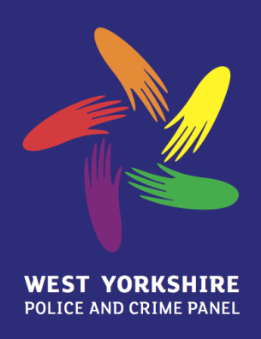 Room 20Town HallWakefield MDC      WF1 2HQTel: 01924 305323jonathan.skinner@awya.gov.ukclare.elliott@awya.gov.uk	samantha.wilkinson@awya.gov.uk30th May 2013To: 	Members of the West Yorkshire Police and Crime Panel	Councillors Jean Askew,  Les Carter, Sarah Ferriby, David Hall, Imran Hussain, Mohammed Iqbal, Alison Lowe, Ken Smith, Steven Sweeney, Michael Walls, Alan Wassall.  	Mr Roger Grasby, Mrs Jo SykesDear MemberMEETING OF THE WEST YORKSHIRE POLICE AND CRIME PANELFRIDAY, 7th MAY I am pleased to invite you to attend a meeting of the West Yorkshire Police and Crime Panel, which will be held at 10:30am on Friday, 7th June in the Old Court Room, Town Hall, Wakefield.The Agenda for the meeting is detailed on the following page.Yours sincerely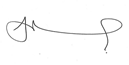 Joanne Roney OBEChief OfficerWest Yorkshire Police and Crime PanelAs a courtesty to colleagues, will you please ensure your mobile phones and pages are on silent prior to the start of the meeting.  Thank you.West Yorkshire Police and Crime Panel Friday June 7th, 10:30 – 12:00 pmOld Court Room, Wakefield Town HallAgendaAppointment of ChairFor the Panel to appoint a Chair and Vice-Chair for 2013/14Record new Panel membership To advise the Panel on nominations from constituent AuthoritiesReport to followAcceptance of apologies for absence	4.	Panel Procedures and Protocols	To review and endorse the Panel’s Procedures and Protocols	Report attached5.	To approve, as a correct record, the minutes of the meeting of the Police and Crime Panel held  April 26th and deal with any matters arising	Minutes attached6.	To note any items which the Chair has agreed to add to the agenda on the grounds of urgency7.	Members’ Declaration of Interest	Members are reminded of the requirement to make an appropriate verbal Declaration at the meeting on any item(s) on the agenda in which they have an interest.  Having done so, Members are asked to complete a form detailing the Declaration, which will be available from the Committee and Members’ Services Officer at the meeting.……………………………………………………………………………………………………………………………………………….West Yorkshire Police and Crime Commissioner to attend for items 8 – 118.	Local Perspectives: the Impact of the Commissioner	For discussion	Report attached9.	Police and Crime Plan – Update on the Performance Framework	For discussion 	Report to follow10.	Commissioner’s response to Operation Newgreen	For discussion	Report to follow	11.	Commissioner’s Response to Current Issues:Impact in West Yorkshire following the murder of Drummer Rigby in Woolwich and associated press coverageCoverage of West Yorkshire Police’s use of the bail process	Verbal update from the Commissioner……………………………………………………………………………………………………………………………………………….12.	Impact of the Anti-Social Behaviour, Crime and Policing Bill  	For information	Report attached13.	Panel Budget 2013/14 		For decision	Paper attached14.	Forward Agenda Plan 2013/14				For information	Paper attached15.	Any Other Business 	Of which notice has been given16.	Date and Time of Next Meeting	Friday 19th July, 10:30 – 12:30